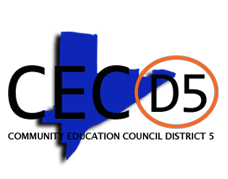 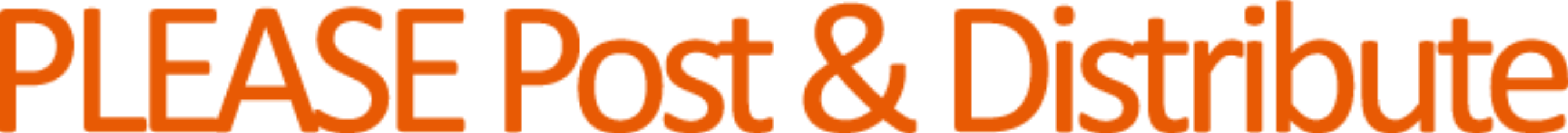 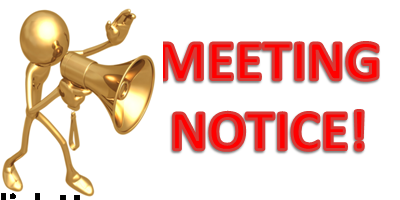 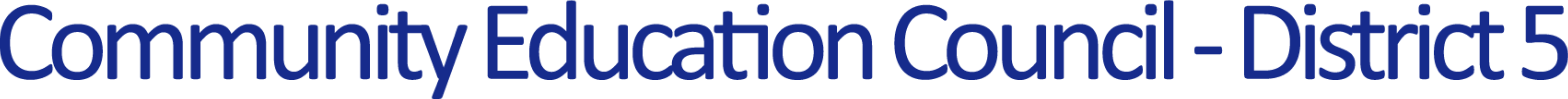                               Special MeetingWednesday, August 11, 2021                                   6:30 PM                         IS 286/Auditorium 1st FloorUrban Assembly Academy for Future Leaders509 W. 129th Street        NEW YORK, NY 10027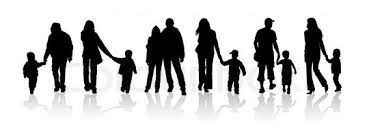 All attendees must complete a health screening please find link below.https://healthscreening.schools.nyc/Come share your experiences and lend your voice to this important conversation!For More Information Call (212) 222-1395 ext. 2321Your Child, Your School, Your Voice